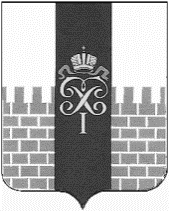 МУНИЦИПАЛЬНЫЙ СОВЕТМУНИЦИПАЛЬНОГО ОБРАЗОВАНИЯ ГОРОД ПЕТЕРГОФРЕШЕНИЕПРОЕКТ 2024 г.                                                                                                                     № О внесении изменений в решение МС МО г. Петергоф от 10.05.2018 г. № 44 «Об утверждении Положения о порядке проведения регионального дня приёма граждан главой муниципального образования город Петергоф, исполняющим полномочия председателя Муниципального Совета, и (или) уполномоченными им на это лицамиВ соответствии с Законом Санкт-Петербурга от 03.11.2023 N 594-121 "О внесении изменений в Закон Санкт-Петербурга "О дополнительных гарантиях права граждан Российской Федерации на обращение в органы государственной власти Санкт-Петербурга и органы местного самоуправления внутригородских муниципальных образований города федерального значения Санкт-Петербурга" и Законом Санкт-Петербурга от 05.04.2024 N 214-53 "О внесении изменений в Закон Санкт-Петербурга "О дополнительных гарантиях права граждан Российской Федерации на обращение в органы государственной власти Санкт-Петербурга и органы местного самоуправления внутригородских муниципальных образований города федерального значения Санкт-Петербурга"Муниципальный Совет муниципального образования город Петергоф РЕШИЛ:Внести в решение МС МО г. Петергоф от 10.05.2018 г. № 44 «Об утверждении Положения о порядке проведения регионального дня приёма граждан главой муниципального образования город Петергоф, исполняющим полномочия председателя Муниципального Совета, и (или) уполномоченными им на это лицами» с изменениями , внесёнными решениями МС МО г. Петергоф от 11.12.2019 № 35, от 27.04.2023 № 28 (далее- Решение), следующие изменения:1.1. в Положение о порядке проведения регионального дня приёма граждан главой муниципального образования город Петергоф, исполняющим полномочия председателя Муниципального Совета и (или) уполномоченными им на это лицами (далее – Положение):1.1.1. пункт 5 Положения изложить в следующей редакции: «5. Право на личный прием граждан главой МО г. Петергоф и (или) уполномоченными на это лицами в первоочередном порядке имеют следующие категории граждан:1) Герои Советского Союза, Герои Российской Федерации, полные кавалеры ордена Славы, Герои Социалистического Труда, Герои Труда Российской Федерации, полные кавалеры ордена Трудовой Славы;2) инвалиды Великой Отечественной войны, ветераны Великой Отечественной войны, бывшие несовершеннолетние узники концлагерей, гетто и других мест принудительного содержания, созданных фашистами и их союзниками в период Второй мировой войны;3) инвалиды I и II групп инвалидности, их законные представители (один из родителей, усыновителей, опекун или попечитель) по вопросам, касающимся интересов инвалидов, представителями которых они являются;4) члены многодетных семей;5) беременные женщины;6) граждане, пришедшие на личный прием с ребенком (детьми) в возрасте до трех лет включительно;7) лица, удостоенные почетного звания «Почетный гражданин Санкт-Петербурга», почетного звания «Почётный житель муниципального образования город Петергоф»;8) дети-сироты и дети, оставшиеся без попечения родителей, лица из числа детей-сирот и детей, оставшихся без попечения родителей, а также лица, потерявшие в период обучения обоих родителей или единственного родителя; 9) граждане, подвергшиеся воздействию радиации вследствие катастрофы на Чернобыльской АЭС;10) граждане, достигшие возраста 70 лет;11) граждане, призванные на военную службу по мобилизации в Вооруженные Силы Российской Федерации, состоявшие на дату призыва на военную службу по мобилизации в Вооруженные Силы Российской Федерации на воинском учете в военных комиссариатах районов города Санкт-Петербурга, прибывшие для проведения мобилизационных мероприятий на основании повестки и в соответствии с решениями призывных комиссий по мобилизации администраций районов Санкт-Петербурга направленные и прибывшие в воинские части;12) граждане, проходившие военную службу в Вооруженных Силах Российской Федерации, заключившие с 24 февраля 2022 года контракт о прохождении военной службы в Вооруженных Силах Российской Федерации в воинских частях, непосредственно принимавших участие в специальной военной операции (выполнении специальных задач) на территориях Донецкой Народной Республики, Луганской Народной Республики, Запорожской и Херсонской областей и Украины, при наличии у них места жительства или места пребывания в Санкт-Петербурге на день завершения своего участия в специальной военной операции;13) граждане, направленные с 24 февраля 2022 года Военным комиссариатом города Санкт-Петербурга в добровольческие формирования, содействующие выполнению специальных задач, возложенных на Вооруженные Силы Российской Федерации, заключившие контракт о пребывании в добровольческом формировании, непосредственно принимающем участие в специальной военной операции на территориях Донецкой Народной Республики, Луганской Народной Республики, Запорожской и Херсонской областей и Украины, и имеющие место жительства или место пребывания в Санкт-Петербурге;14) военнослужащие, в том числе уволенные в запас (отставку), военнообязанные, призванные на военные сборы, направлявшиеся в Афганистан в период ведения там боевых действий органами государственной власти СССР, принимавшие участие в боевых действиях при исполнении служебных обязанностей в Афганистане и имеющие место жительства или место пребывания в Санкт-Петербурге;15) военнослужащие автомобильных батальонов, направлявшиеся в Афганистан в период ведения там боевых действий для доставки грузов и имеющие место жительства или место пребывания в Санкт-Петербурге;16) военнослужащие летного состава, совершавшие с территории СССР вылеты на боевые задания в Афганистан в период ведения там боевых действий и имеющие место жительства или место пребывания в Санкт-Петербурге;17) лица (включая членов летных экипажей воздушных судов гражданской авиации, выполнявших полеты в Афганистан в период ведения там боевых действий), обслуживавшие воинские части Вооруженных Сил СССР, находившиеся на территории Афганистана в период ведения там боевых действий, получившие в связи с этим ранения, контузии или увечья либо награжденные орденами или медалями СССР за участие в обеспечении указанных боевых действий и имеющие место жительства или место пребывания в Санкт-Петербурге;18) лица, принимавшие в соответствии с решениями органов исполнительной власти Республики Дагестан участие в боевых действиях в составе отрядов самообороны Республики Дагестан в период с августа по сентябрь 1999 года в ходе контртеррористических операций на территории Республики Дагестан и имеющие место жительства или место пребывания в Санкт-Петербурге;19) члены семей лиц, указанных в подпунктах 11 - 18 настоящего пункта, определенные в соответствии с пунктом 5 статьи 2 Федерального закона "О статусе военнослужащих".В случае если право на личный прием в первоочередном порядке в соответствии с настоящим пунктом одновременно имеют два и более гражданина, прием указанных граждан проводится в порядке их явки на личный прием.»2. Решение вступает в силу со дня официального  опубликования..3. Контроль за исполнением настоящего решения возложить на заместителя главы муниципального образования город Петергоф, исполняющего полномочия председателя Муниципального Совета, Герасимову О.А. Глава муниципального образования город Петергоф,исполняющий полномочия председателя  Муниципального Совета                                                                            А.В. Шифман 